MAY 29, 2015Docket No. A-2010-2180376Utility Code: 1112278CERTIFIEDLINDSEY LOCKHARTTRIEAGLE ENERGY LP2620 TECHNOLOGY FOREST BLVDTHE WOODLANDS TX 77381RE: REQUEST FOR A REDUCED BONDING LEVELDear Ms. Lockhart:On October 21, 2014 TriEagle Energy, LP (TriEagle) filed a petition to reduce its bonding level to 5% of its most recent 12 months of revenue subject to the minimum of $250,000, per the Commission’s Order entered July 24, 2014, at Docket No. M-2013-2393141 (Bonding Order). On January 14, 2015, the Bureau of Technical Utility Services sent a data request seeking further information.  This data request is attached.TriEagle has not replied to the data request.  Please be advised that you are directed to forward the requested information to the Commission within 10 days of receipt of this letter.  Failure to respond may result in the petition being denied.  As well, if TriEagle has decided to withdraw its petition, please reply notifying the Commission of such a decision.Additionally, on May 1, 2015, the Commission received a letter from Mizuho Bank stating that the Irrevocable Standby Letter of Credit No. 005412948, on file at the Commission, will be terminated on August 1, 2015.  Please be advised that before August 1, 2015, you MUST file with the Commission an ORIGINAL of any documentation that a bond or other approved security bas been obtained, such as: an original bond, letter of credit, continuation certificate, amendment, etc.Failure to file the requested documentation before August 1, 2015 will cause Commission staff to initiate a formal proceeding, that may lead to the following: cancellation of your company’s electric supplier license, removal of your information from the Commission’s website and notification to all electric distribution companies, in which your company is licensed to do business, of the cancellation of the license.Any and all responses are to be sent to the Public Utility Commission’s Secretary’s Bureau.  As well, a copy of these responses should be sent to Stephen Jakab, Bureau of Technical Utility Services, at sjakab@pa.gov (preferred) or 717-783-6174.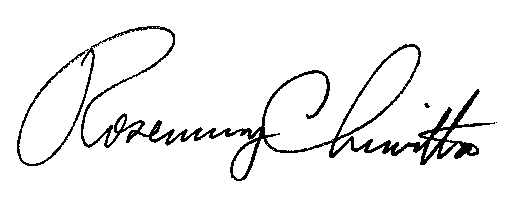 	Sincerely,	Rosemary Chiavetta	SecretaryAttachmentcc:	 Stephen Jakab, TUSJanuary 14, 2015									Docket No. A-2010-2180376									        Utility Code: 1112278			LINDSEY LOCKHARTTRIEAGLE ENERGY LP2620 TECHNOLOGY FOREST BLVDTHE WOODLANDS TX 77381RE: REQUEST FOR A REDUCED BONDING LEVELDear Ms. Lockhart:On October 21, 2014 TriEagle Energy, LP filed a petition to reduce its bonding level to 5% of its most recent 12 months of revenue subject to the minimum of $250,000, per the Commission’s Order entered July 24, 2014, at Docket No. M-2013-2393141 (Bonding Order). The petition was incomplete. In order for us to complete our analysis of your petition, the Energy Industry Group requires answers to the attached question(s).  Please forward the information to the Secretary of the Commission at the address listed below within ten (10) working days from the date of this letter.  Please note that some responses may be e-filed to your case, http://www.puc.pa.gov/efiling/default.aspx.   A list of document types allowed to be e-filed can be found at http://www.puc.pa.gov/efiling/DocTypes.aspx.  Your answers should be verified per 52 Pa Code § 1.36.  Accordingly, you must provide the following statement with your responses:I, ________________, hereby state that the facts above set forth are true and correct to the best of my knowledge, information and belief, and that I expect to be able to prove the same at a hearing held in this matter.  I understand that the statements herein are made subject to the penalties of 18 Pa.C.S. § 4904 (relating to unsworn falsification to authorities).The blank should be filled in with the name of the appropriate company representative, and the signature of that representative should follow the statement.In addition, to expedite completion of the application, please also e-mail the information to Stephen Jakab at sjakab@pa.gov.  Please direct any questions to Stephen Jakab, Bureau of Technical Utility Services, at sjakab@pa.gov or (717) 783-6174.  							Sincerely,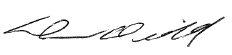 							Darren D. Gill, Deputy Director  							Bureau of Technical Utility Services  Enclosure cc:  Stephen JakabDocket No.  A-2010-2180376TriEagle Energy, LPData RequestReference order, M-2013-2393141, Gross Revenues – Applicant failed to provide the gross revenues for the sale of electricity to retail customers in Pennsylvania for the most recent 12 months. Please provide an original document by using the submission method listed above.Reference order, M-2013-2393141, Gross Revenues –Applicant has not filed Electric Choice Quarterly Reports with the PUC for 3 of the 4 quarters, so their revenues cannot be verified.  Please provide reports for the fourth quarter of 2013, the first quarter of 2014, and third quarter of 2014 in the response to this data request. Please note that the data request response should have a cover letter stating that this is in response to a data request. Please provide an original document by using the submission method listed above.Reference order, M-2013-2393141, Department of Revenue (DOR) Documentation – Applicant failed to provide DOR documentation that shows the amount of gross receipt taxes that the Company has prepaid towards its estimated revenue for the current calendar year. Also, please provide documentation that shows all taxes paid for the last 3 years. Please provide official DOR documentation that is generated from the DOR website or signed copies of the Company’s tax returns. Please provide an original document by using the submission method listed above.Reference order, M-2013-2393141, AEPS Compliance Data – Applicant failed to provide AEPS compliance data. Please provide AEPS compliance and summary data for the most recent 12 months. This data should include Number of quarters, Report year, Sales, Solar AECS, TIER 1 AECS, and Tier 2 AECS for all the applicant’s EDCs. Please provide an original document by using the submission method listed above. Reference PUC regulations, §5.41 (b), Petition – Applicant failed to serve their petition to the Bureau of Investigation & Enforcement, Office of Consumer Advocate, Office of Small Business Advocate, and all EDCs the applicant does business in. Please provide a Certificate of Service for verification. Please provide an original document by using the submission method listed above.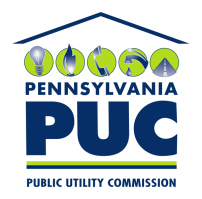  PUBLIC UTILITY COMMISSIONP.O. IN REPLY PLEASE REFER TO OUR FILE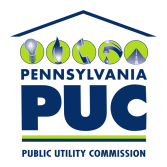  PUBLIC UTILITY COMMISSIONP.O. IN REPLY PLEASE REFER TO OUR FILERosemary Chiavetta, SecretaryRosemary Chiavetta, SecretaryPennsylvania Public Utility CommissionorPennsylvania Public Utility CommissionP.O. Box 3265400 North StreetHarrisburg, PA 17105-3265Harrisburg, PA 17120